ЧУ Уральский медицинский колледж «Мақсат»Проект на тему:«БІЗ САЛАУАТТЫ ӨМІР САЛТЫН ҰСТАНАМЫЗ!»«МЫ ЗА ЗДОРОВЫЙ ОБРАЗ ЖИЗНИ!»                                                                          Проект провела: Студенты 1 курса группа МС-13                                                                                          Защита проекта:                                                                      Студент  Жанабаева Аида                                                                  Руководитель проекта:                                                                                             Хамредденова А.Х.Уральск, 2018г Содержание1. Паспорт--------------------------------------------------------------   3 стр2. Введение.------------------------------------------------------------   3-4стр2.1. Актуальность проекта.2.2. Проблема2.3 Цель проекта.2.4 Задачи проекта.2.5.Прогнозируемые результаты.2.6. Методы и способы реализации проекта3.Основная часть3.1. Теоретическая часть------------------------------------  5-8  стр       А) Описание проектной работы3.2. Практическая часть------------------------------------    8-11стр       Б) Реализация проекта4. Заключение4.1 Выводы --------------------------------------------------   11-12стр4.2 Список использованной литературы---------------   13    стр4.3.Приложение ---------------------------------------------   14-16стр4.4.ПрезентацияПАСПОРТ ПРОЕКТАНазвание: «БІЗ САЛАУАТТЫ ӨМІР САЛТЫН ҰСТАНАМЫЗ!»«МЫ ЗА ЗДОРОВЫЙ ОБРАЗ ЖИЗНИ!»Цель: Содействие в формировании у студентов медицинского колледжа «МАҚСАТ» сознательной потребности в ведении здорового образа жизни и пропаганда здорового образа жизни. Предоставить студентам  опыт участия в проведении проекта с выявлением отношения к собственному здоровьюТип проекта:  Информационный, игровойТип деятельности: ГрупповаяПериод выполнения: 19 февраля 2018 года – 17 марта 2018 года (краткосрочный)Опыт использования: с несколькими группами в возрасте 17-24 летКоличество вовлеченных участников: около 300 студентовВВЕДЕНИЕ                                                                     «Здоровый дух в здоровом теле» — вот краткое, но полное описание счастливого состояния в этом мире.Джон ЛоккДанный проект был создан с намерением выявить отношение нынешней молодежи к здоровому образу жизни, изменить существующее отношение к своему здоровью среди студентов колледжа через пропаганду здорового образа жизни в студенческой среде, возможность практически повлиять силами самих студентов на осознанный выбор в пользу здорового образа жизни. Объектом реализации проекта стали студенты Уральского медицинского колледжа «Максат».Актуальность темы: В современном обществе растет тенденция -  люди все больше и больше стали  заботиться о своем здоровье. Интерес стал возрастать -то ли  перестали надеяться на врачей, то ли от сознания того что лечиться сложно и дорого. В европейских странах о здоровье заботится не только государство, но и сами граждане, и результатом этого становится увеличивающаяся продолжительность жизни. Готовы ли мы принять на себя часть ответственности за свое самочувствие?Что именно служит обоснованием выбора именно этой темы?  Проблема: Люди, понимают, что лишены чего-то очень важного в жизни – здоровья, когда заболевают. Особенно молодежь, которая употребляет наркотики, алкоголь, курит табак. Мы считаем, что курение, пьянство – это плохие привычки, потому что они разрушают здоровье день за днем, месяц за месяцем, год за годом. И нам, сегодняшнему поколению, надо сказать «Нет!» всему тому, что вредит нам стать здоровыми людьми. Потому что мы не должны жить только сегодняшним днем, а должны задуматься о завтрашнем дне, о свое будущем.Цель проекта: Содействие в формировании у студентов медицинского колледжа «МАҚСАТ» сознательной потребности в ведении здорового образа жизни и пропаганда здорового образа жизни. Выявление отношения студентов к собственному здоровью.Задачи проекта:формировать установки на ведение и активную пропаганду здорового образа жизни; стимулировать и поддерживать инициативы студентов по реализации проекта;	 обучать ответственному отношению к способам и приемам сохранения и укрепления собственного здоровья;	 повышать двигательную активность студентов;	 профилактика вредных привычек; организовать сотрудничество с партнерскими учреждениями и организациями по пропаганде здорового образа жизни.ОПИСАНИЕ ПРОЕКТНОЙ РАБОТЫТеоретическая часть«...Здоровье каждого человека, как составляющая здоровья всего населения, становится фактором, который определяет потенциал его возможностей. Уровень состояния здоровья народа, определяет меру социально-экономического, культурного и индустриального развития страны. С точки зрения устойчивого и стабильного роста благосостояния населения отрасль здравоохранения, представляющая собой единую развитую, социально ориентированную систему, призванную обеспечить доступность, своевременность, качество и преемственность оказания медицинской помощи, является одним из основных приоритетов в республике...» ( из послания Президента народу)Учение о здоровье прошло многовековой путь развития, своими корнями оно уходит в медицину и философию Древней Греции и Древнего Рима. Понимание проблемы здорового образа жизни как важнейшей не только научной, но и практической проблемы пришло еще из Древней Греции – из трудов Гиппократа и Платона. Существенный вклад в развитие учения о здоровом образе жизни внесли врачи и гуманитарии Древнего РимаТермин «здоровье» неоднозначен. С давних времен принято толковать его как отсутствие болезни. Подобное определение бывало еще до начала 12го столетия, когда жизнь была коротка и не заболеть – считалось удачей. Но в наше время люди стремятся к более высокому уровню благополучия, нежели просто отсутствие болезни, и это определение следует признать устаревшим.Новое определение здоровья впервые было сформулировано Всемирной организацией здравоохранения в 1940г. К этому времени благодаря появлению вакцин, антибиотиков и улучшению санитарной обстановки угроза многих заболеваний в мире снизилась. Было признано, что здоровье – это не просто отсутствие болезней, а состояние физического, психического и социального благополучия.С тех пор определение здоровья претерпело дальнейшее развитие. Сегодня мы вкладываем в это слово гораздо более широкий смысл и считаем, что понятие «здоровье» должно включать такие формы поведения, которые позволяют улучшить нашу жизнь и делать ее более благополучной, достигать высокой степени самореализации. Если за определением слова «Здоровье» обратиться к медицинским справочникам, «Здоровье – индивидуальное психосоматическое (душевнотелесное) состояние, выражающееся в способности человека оптимально удовлетворять основные жизненные потребности. Здоровье характеризуется биологическим потенциалом (наследственными возможностями), физиологическими резервами жизнедеятельности, нормальным психическим состоянием и социальными возможностями реализации человеком всех задатков (генетически детерминируемых).Здоровый образ жизни — это система разумного поведения человека (умеренность во всём, оптимальный двигательный режим, закаливание, правильное питание, рациональный режим жизни и отказ от вредных привычек) на фундаменте нравственно-религиозных и национальных традиций, которая обеспечивает человеку физическое, душевное, духовное и социальное благополучие в реальной окружающей среде и активное долголетие в рамках попущенной Всевышним земной жизни».Авторы, пишущие на эту тему, включают в ЗОЖ разные составляющие, но большинство из них считают базовыми:воспитание с раннего детства здоровых привычек и навыков;окружающая среда: безопасная и благоприятная для обитания, знания о влиянии окружающих предметов на здоровье;отказ от вредных привычек: самоотравления легальными наркотиками (алкоголем, табаком) и нелегальными;питание: умеренное, соответствующее физиологическим особенностям конкретного человека, информированность о качестве употребляемых продуктов;движения: физически активная жизнь, включая специальные физические упражнения (например, гимнастика), с учётом возрастных и физиологических особенностей;гигиена организма: соблюдение правил личной и общественной гигиены, владение навыками первой помощи;закаливание.Здоровый образ жизни зависит от таких факторов как:—	объективных общественных условий, социально-экономических факторов;— 	конкретных форм жизнедеятельности, социально-экономических факторов, позволяющих вести, осуществлять ЗОЖ в основных сферах жизнедеятельности: учебной, трудовой, семейно-бытовой, досуга;— 	системы ценностных отношений, направляющих сознательную активность людей в русло ЗОЖ.Прогнозируемые результаты при реализации проекта:- развитие коммуникативных навыков среди студентов: навыки работы в группе, умение общаться со сверстниками;-  знание правил личной гигиены, умение заботиться о собственном здоровье, личной безопасности;- максимальная осведомленность студентов о социально значимых заболеваниях вызванных с не соблюдением здорового образа жизни, равнодушия к нему, таких как ожирение, наркомания, табакокурение, токсикомания, алкоголизм;- вовлечение студентов в общественную, спортивную, творческую жизнь колледжа путем разработанной системы проведения  различных мероприятий, направленных на повышение интеллектуального потенциала и пропаганду здорового образа жизни;- сотрудничество с партнерскими учреждениями и организациями для совместной деятельности.Методы и способы реализации проектаДля реализации проекта нами были обозначены четкие сроки, которые составили продолжительность в один месяц (февраль-март)19 февраля-24 февраляАнкетирование среди учащихся студентов с 1 по 3 курс по различным специальностям. Проведение акции «СКАЖИ НЕТ СИГАРЕТАМ».26 февраля-3мартаЕжедневный утренний флэш-моб под позитивные песни.Создание и ношение эмблемы проекта «Мы за здоровый образ жизни»!5 марта-10 мартаАкция «GREEN DAY» Раздача пропагандирующих листовок ЗОЖПроведение зимних спортивных игр «ВЕСЕЛЫЕ СТАРТЫ»12 март-17 мартОрганизация круглого стола между студентами и представителей ЗОЖ города Уральск17март-19 мартПосетить  городские школы со специальными презентациями о вредных привычках и о пропаганде  здорового образа жизни. Практическая часть РЕАЛИЗАЦИЯ ПРОЕКТАНа данный момент вопросы пропаганды и профилактики здорового образа жизни являются одними из наиболее приоритетных направлений в нашем колледже. Для того, чтобы наиболее эффективно решить поставленные в проекте задачи, необходимы не только усилия педагогов, но в первую очередь самих студентов, так как они являются наиболее активной и динамичной группой, обладающей собственными склонностями и интересами, своими взглядами на жизнь и собственное будущее.19 февраля-24 февраля.АнкетированиеДля реализации проекта ЗОЖ были созданы специальные анкеты, с вопросами единой тематики – «Ваш взгляд на здоровый образ жизни.» Целью данного анкетирования являлось выявление отношения студентов к здоровому образу жизни и основных базовых знании о собственном здоровье.Всего в анкете было 17 вопросов, которые выявляют основные задачи опрашивания. Количество опрошенных было – 155 человек, из них – 71 представители женского пола, 84 – мужского. По возрасту: 75% - 18-25 лет, 20% - 20-25 лет, 5% - 25 лет и более. По курсам: Студенты 1 курса: 64 человек, 2 курса: 58 человек, 3 курса: 33 человек. Результат:   В ходе анкетирования были выявлены отношения студентов к здоровому образу жизни. /результаты тестирования в приложении/Акция: «СКАЖИ НЕТ СИГАРЕТАМ!»Для реализации акции были размещены объявления в местах употребления табачных изделий.Студентам имеющим вредные привычки предлагалось обменять 1 сигарету на 1 мандарин. Целью акции было помочь понять каждому студенту имеющему вредные привычки - правильный ли выбор он совершает. Результат: Во время проведения акции были обменены  более  30 сигарет на мандарины.26 февраля – 3 мартаЕЖЕДНЕВНЫЙ УТРЕННИЙ ФЛЕШМОБВесь период акции, в фойе Уральского медицинского колледжа «МАКСАТ», каждое утро студенты 1 курса проводили танцевальный флэш-моб под позитивную музыку. В  флэш-мобе могли принять участие абсолютно все.Целью проведения утреннего танцевального флэш-моба – зарядить утренний настрой на целый день утренней зарядкой в виде танца  под зажигательную музыку.Результат:  Студенты участвуя в флешмобе   заряжались позитивной энергией  на весь день.Принятие  эмблемы проекта  «Мы за здоровый образ жизни!»Для пропаганды здорового образа жизни, студентами группы МС-13 и руководителем проекта была принята единая эмблема проекта. Участники проекта носили эмблему весь период проведения проекта. Эмблема была в форме зеленого яблока с изображением  по центру  человека  – символ здорового образа жизни, энергии и позитива.Цель –  Пропаганда здорового образа  жизни среди  студентов.Результат:  каждый носящий эту эмблему показывал, что он является человеком придерживающийся здорового образа жизни 5 марта-10 мартаАкция «GREEN DAY». Целью является объяснить студентам,  как можно провести свободное время с пользой, общаясь со сверстниками. Акция была объявлена за день до мероприятия, было условие: иметь на одежде любую атрибутику зеленого цвета. На большой перемене студентам раздавались бесплатные пончики, листовки о пропаганде здорового образа жизни. Так же в этот день в уборных помещениях колледжа были расставлены средства личной гигиены, как жидкое мыло.Результат: С пользой провели свободное время, общаясь со сверстниками. Студенты получили заряд положительной энергии.  Чистые руки являются первым шагом  ведения здорового образа жизни.Распространение листовокЦель – пропаганда здорового образа жизни посредством распростанения  листовок и информирования студенов.Раздача листовок была проведена при поддержке Западно – Казахстанского центра формирования  Здорового Образа Жизни. Ими были предоставлены специальные листовки, пропагандирующие здоровый образ жизни. Результат:  информированность студентов в колледже.Проведение зимних спортивных игр ВЕСЕЛЫЕ СТАРТЫЦель - проведение активных спортивных состязаний на свежем воздухе и показать как можно провести свое свободное от учебы время, с пользой для здоровья. Для участия  были приглашены  две команды из групп  МС-11 и МС-15. Приглашения были выданы за неделю до игр, командам нужно было собрать по 6 человек, придумать название команды, речевку. Команды с ответственностью отнеслись к поставленным перед ними задачам, в итоге в эстафете выиграла команда МС11.  Обеим командам были выданы сладкие призы, дипломы.Результат: Участники  и организаторы с пользой провели свободное от учебы время на свежем воздухе с применение физических нагрузок и получили заряд позитивных эмоций.12 март-17 мартОрганизация круглого стола между студентами и представителями Центра формирования здорового образа жизни и правоохранительных органов города УральскВ рамках проекта «Здоровый образ жизни – гимн века» был проведен круглый стол между  студентами 1-3 курса. В качестве экспертов были приглашены представители Центра формирования здорового образа жизни и правоохранительных органов города Уральска. Цель – выявить знания студентов  о здоровом образе жизни и  вредных привычках,  провести диалог между  студентами и приглашенными экспертами.Студентам были представлены ситуационные задачи и вопросы касающиеся ЗОЖ. Их ответы были анализированы экспертами.  Участники задавали интересующие их вопросы экспертам. В ходе круглого стола была приятная дружеская атмосфера.Результат:  Участники круглого стола получили ответы  на интересующие их вопросы от квалифицированных специалистов и получили много полезной информации в области формирования здорового образа жизни и правоохранительных органов.17март-19 мартПосещение студентов городские школы со специальными презентациями о вредных привычках и о пропаганде ЗОЖ.Целью визита студентов колледжа  -  распространение информации о вредных привычках и их последствиях среди учеников школ разных классов.Студенты группы МС 13 создали специальные презентации, которые подробно описывают влияние вредных привычек на здоровье человека. Визит был совершен в двух школах города Уральска - №10 и № 47 .  После просмотра презентаций  студенты  отвечали на вопросы учеников.  Результат: Информированность учеников данных школ  о влиянии вредных привычек на здоровье человека.  Администрации просили чаще приходить с такой миссией.В Ы В О Д ЫЗа время проведенного нами  проекта в колледже «Мақсат» среди студентов, перед нами стояли задачи которые мы выполнили  и пришли к следующим выводам: -	активная пропаганда здорового образа жизни очень актуальна и необходима  на сегодняшний день; -	 при реализации проекта мы стимулировали многих студентов своими поступками и действиями и от них  поступали различные инициативы, которые мы просто не успевали реализовать в жизнь;	 -	проведения ежедневных танцевальных упражнений в виде флеш-моба давали заряд позитивной энергии который является важнейшим аспектом сохранения и укрепления  здоровья студентов и нередко поступали предложения о продолжения проведения  этих флеш-мобов и по окончания проекта;	-	по итогам анкетирования можно отметить, что здорового образа жизни придерживаются в основном студенты старших курсов; наибольшее число студентов употребляющих вредные привычки приходит на второй курс; на вопрос о посещаемости  большее число студентов пропускают на первом и третьем курсе,а на третьем курсе самое малое количество пропускающих занятия и считающих, что  быть здоровым это модно- 78% опрошенных из них преобладающее количество студентов парней.-	различные  спортивные  состязания  повышают двигательную активность студентов, ведь всем известно, что «все пороки от безделья» (народная пословица) и  профилактика вредных привычек не только в проведении различных физических состязаний, но  и интеллектуальных ; -	организовав сотрудничество с  учреждениями и организациями по пропаганде здорового образа жизни  студенты получили интересные информации как по безопасности своей  жизни, так и по работе у нас в областит по пропаганде здорового образа жизни.И в заключение, хотим привести цитату из энциклопедии  Н.М.Амосова об Алгоритме здоровья:«1. В большинстве болезней виноваты не природа, не общество, а только сам человек. Чаще всего он болеет от лени и жадности, но иногда и от неразумности.2. Не надейтесь на медицину. Она неплохо лечит многие болезни, но не может сделать человека здоровым. 3. Чтобы стать здоровым, нужны собственные усилия, постоянные и значительные. Заменить их нельзя ничем. К счастью, человек столь совершенен, что вернуть здоровье можно почти всегда. 4. Величина любых усилий определяется мотивами, мотивы — значимостью цели, временем и вероятностью ее достижения. И очень жаль, но еще и характером! 5. Для здоровья одинаково необходимы четыре условия: физические нагрузки, ограничения в питании, закаливание, время и умение отдыхать. И еще пятое — счастливая жизнь! К сожалению, без первых условий она здоровья не обеспечивает6. Природа милостива: достаточно 20–30 минут физкультуры в день, но такой, чтобы задохнуться, вспотеть и чтобы пульс участился вдвое. Если это время удвоить, то будет вообще отлично.7. Нужно ограничивать себя в пище. Поддерживайте вес рост (в см) минус как минимум 100.8. Уметь расслабляться — наука, но к ней нужен еще и характер. Если бы он был!9. О счастливой жизни. Говорят, что здоровье — счастье уже само по себе. Это неверно: к здоровью легко привыкнуть и перестать его замечать. Однако оно помогает добиться счастья в семье и в работе. Помогает, но не определяет. Правда, болезнь — она уж точно — несчастье.»Так стоит ли биться за здоровье? Подумайте! Разумеется, вы здоровы, и рано вам морочить себе голову мыслями о будущих болезнях. Но… время быстротечно. Не успеете оглянуться, как отпразднуете тридцатилетие, и начнется первая декада, когда нужно думать о будущем… Кроме того — увы! — и сейчас уже не все вы обладаете здоровьем... 	Ведь, здоровье  молодежи –главная  и  основная  проблема  ближайшего  и отдаленного будущего нашей страны, так как весь государственный потенциал –все  перспективы  социального  и  экономического  развития,  обеспечения обороноспособности, высокого уровня жизни, развития науки и культуры –все  это  может  быть  достигнуто  только  здоровыми  молодыми  людьми  с высокой физической и интеллектуальной работоспособностью.Использованная литература:КОДЕКС РЕСПУБЛИКИ КАЗАХСТАН О ЗДОРОВЬЕ НАРОДА И СИСТЕМЕ ЗДРАВООХРАНЕНИЯ (с изменениями и дополнениями по состоянию на 09.01.2018 г.) http://www.zakon.kz/zdorov_kodex.html Закон Республики Казахстан О запрете курения в общественных местах http://www.zakon.kz http://www.e-reading.club/bookreader.php/1009715/Amosov_-_Enciklopediya_Amosova._Algoritm_zdorovya.html«Все о здоровом образе жизни»// «Журнал здоровье». 2008. - № 11.http://med-lib.ru/http://www.systemdev.ru/articles/main/news2-3.html http://adilet.zan.kz/kaz/docs/U1000001113Приложение                  Флешмоб                               Подготовка эмблемы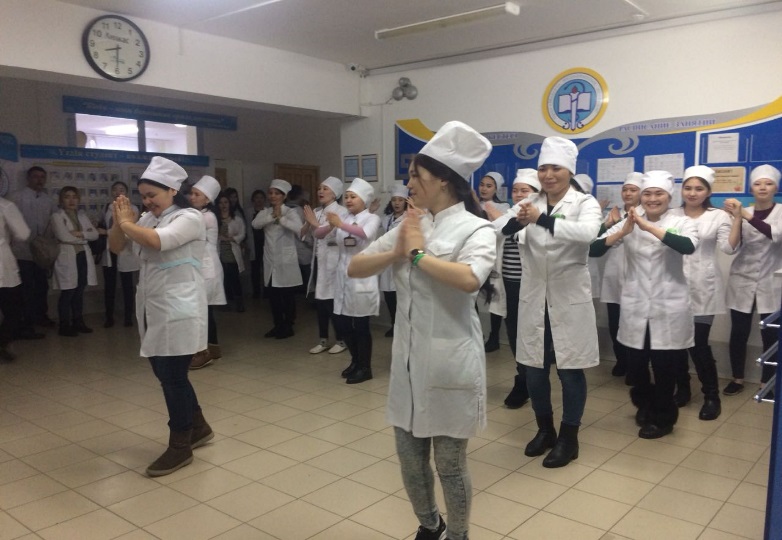 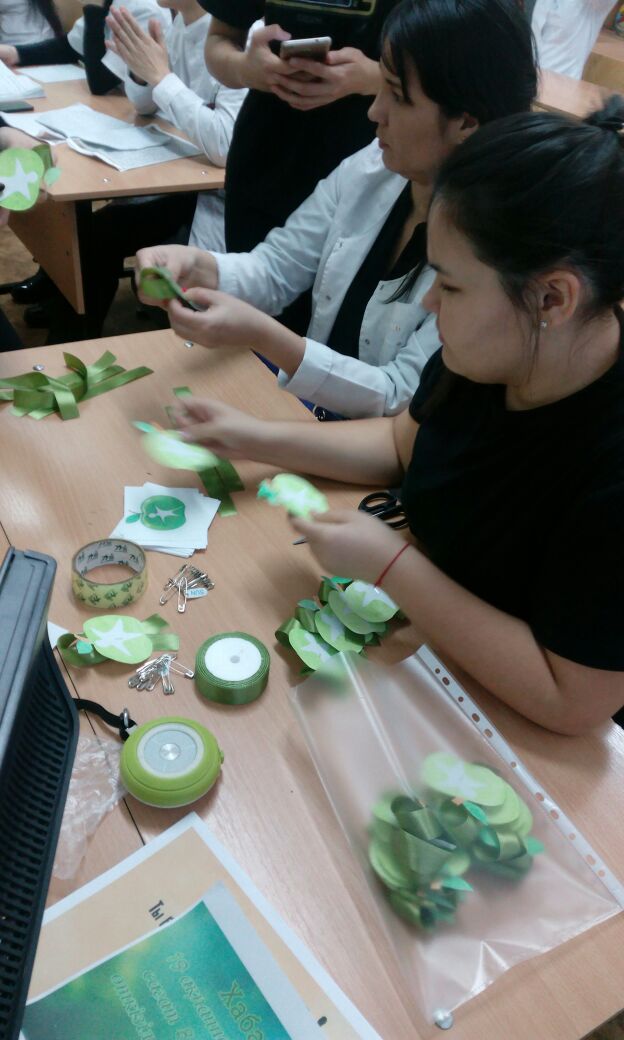 Анкетирование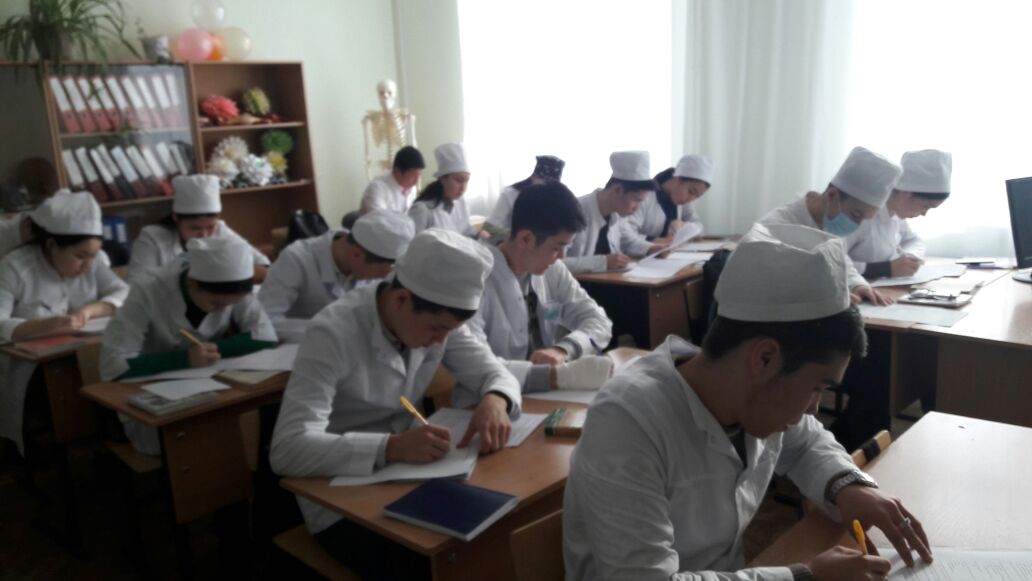 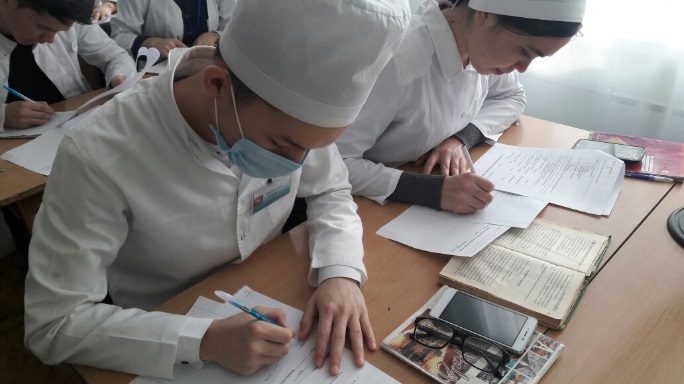 Акция ‘Green Day’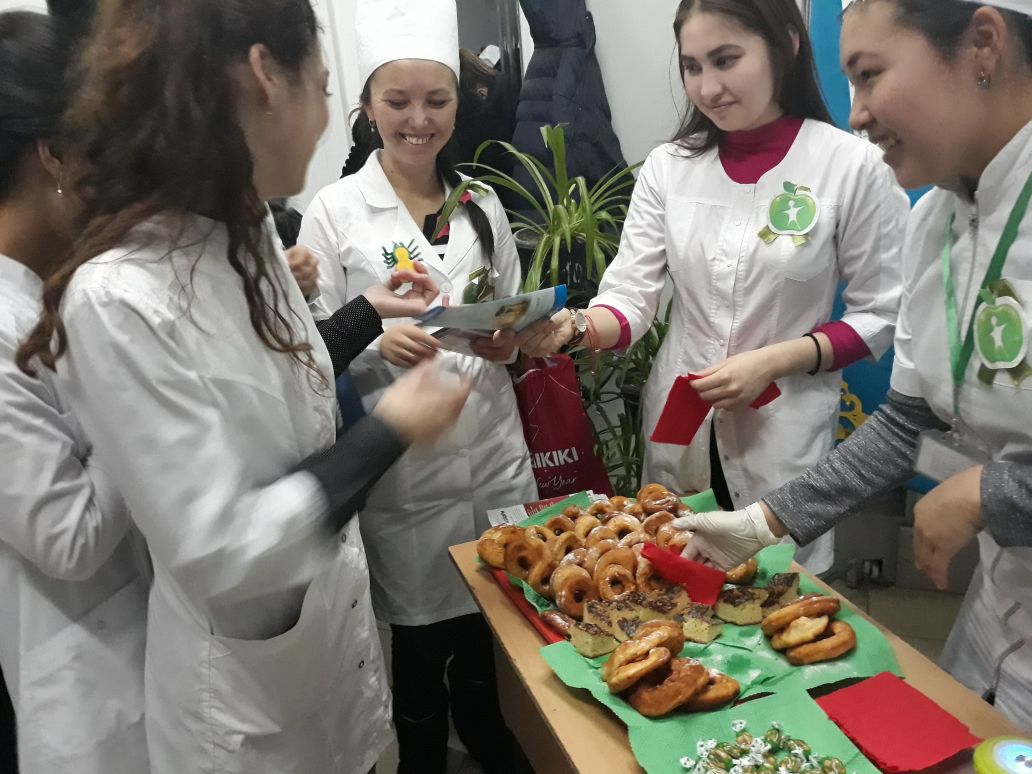 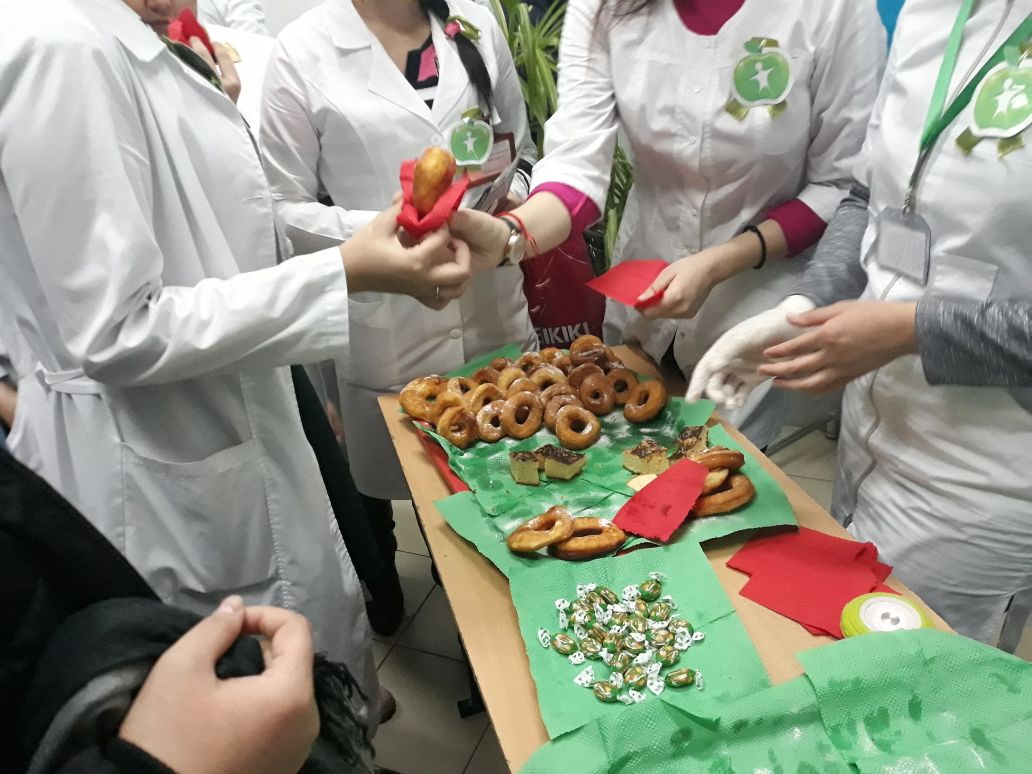 Спортивная эстафета «Веселые старты»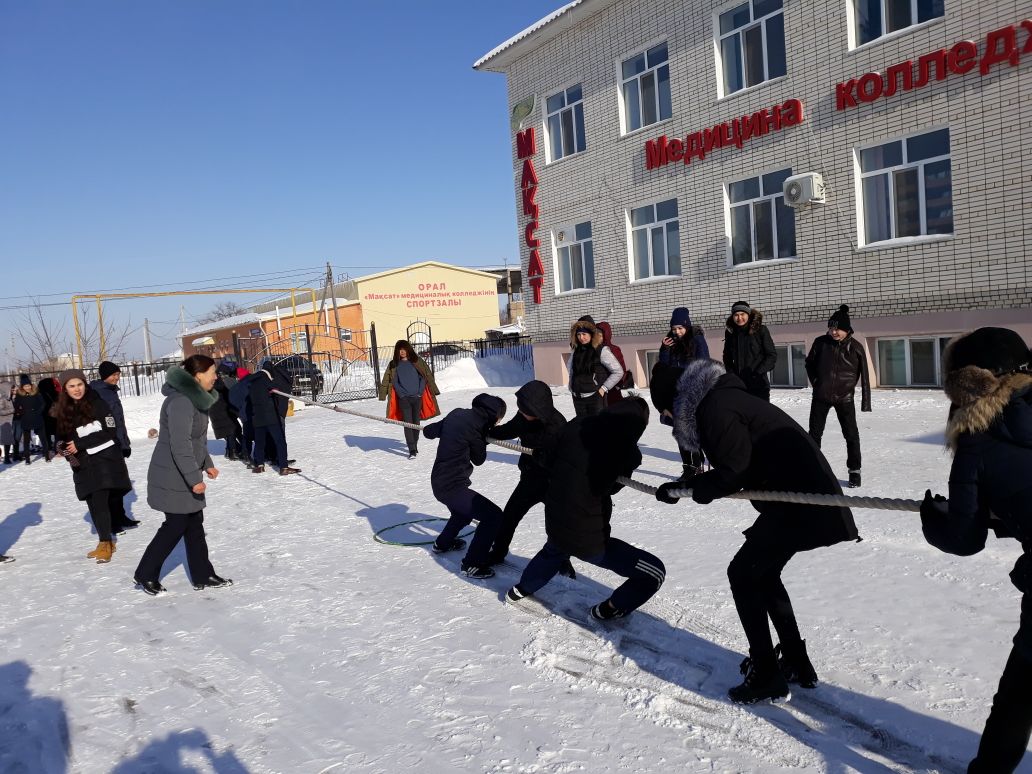 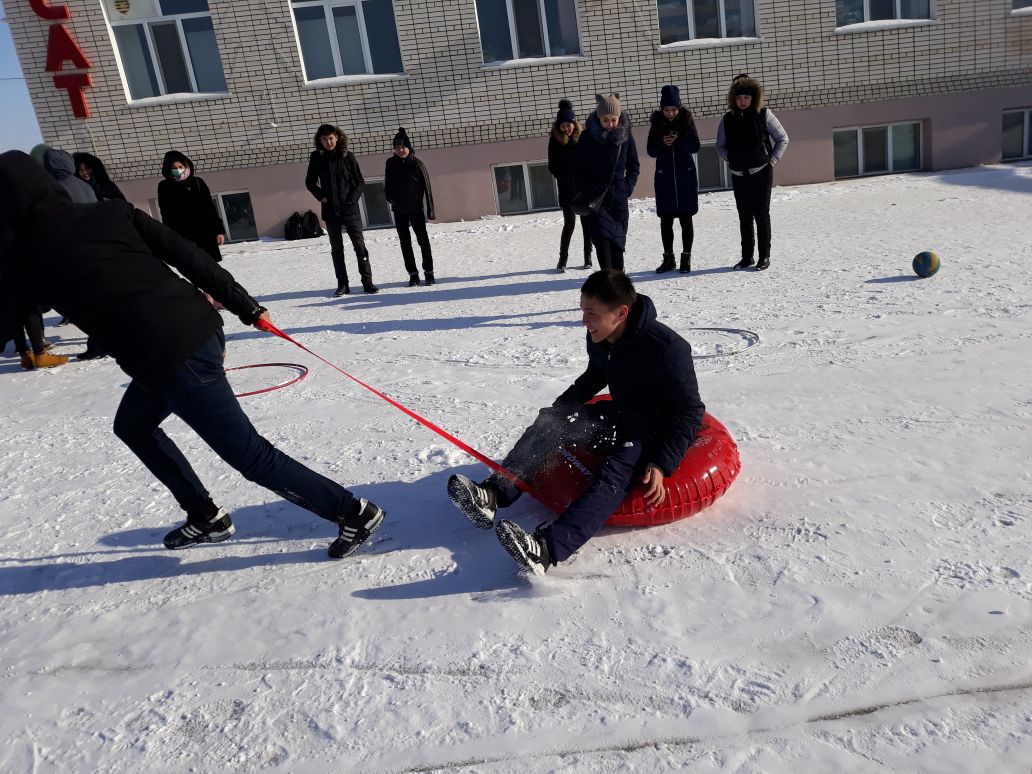 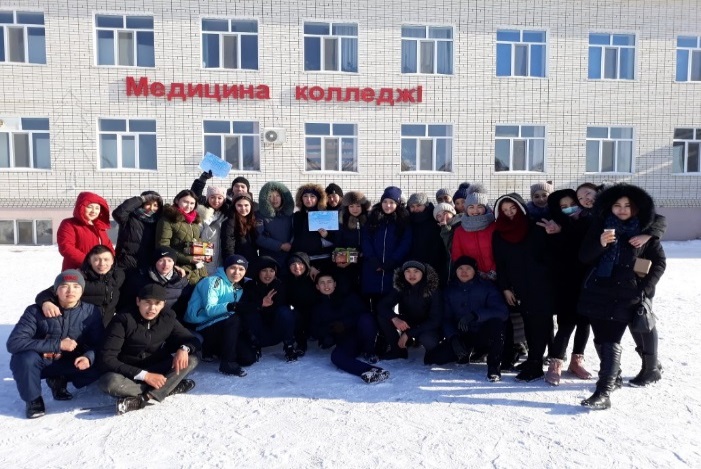 Круглый стол:   «Салауатты өмір салты-ғасыр ұраны!»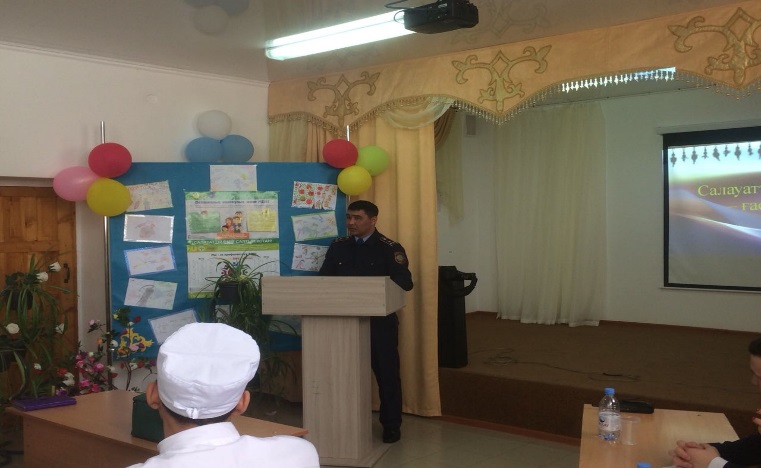 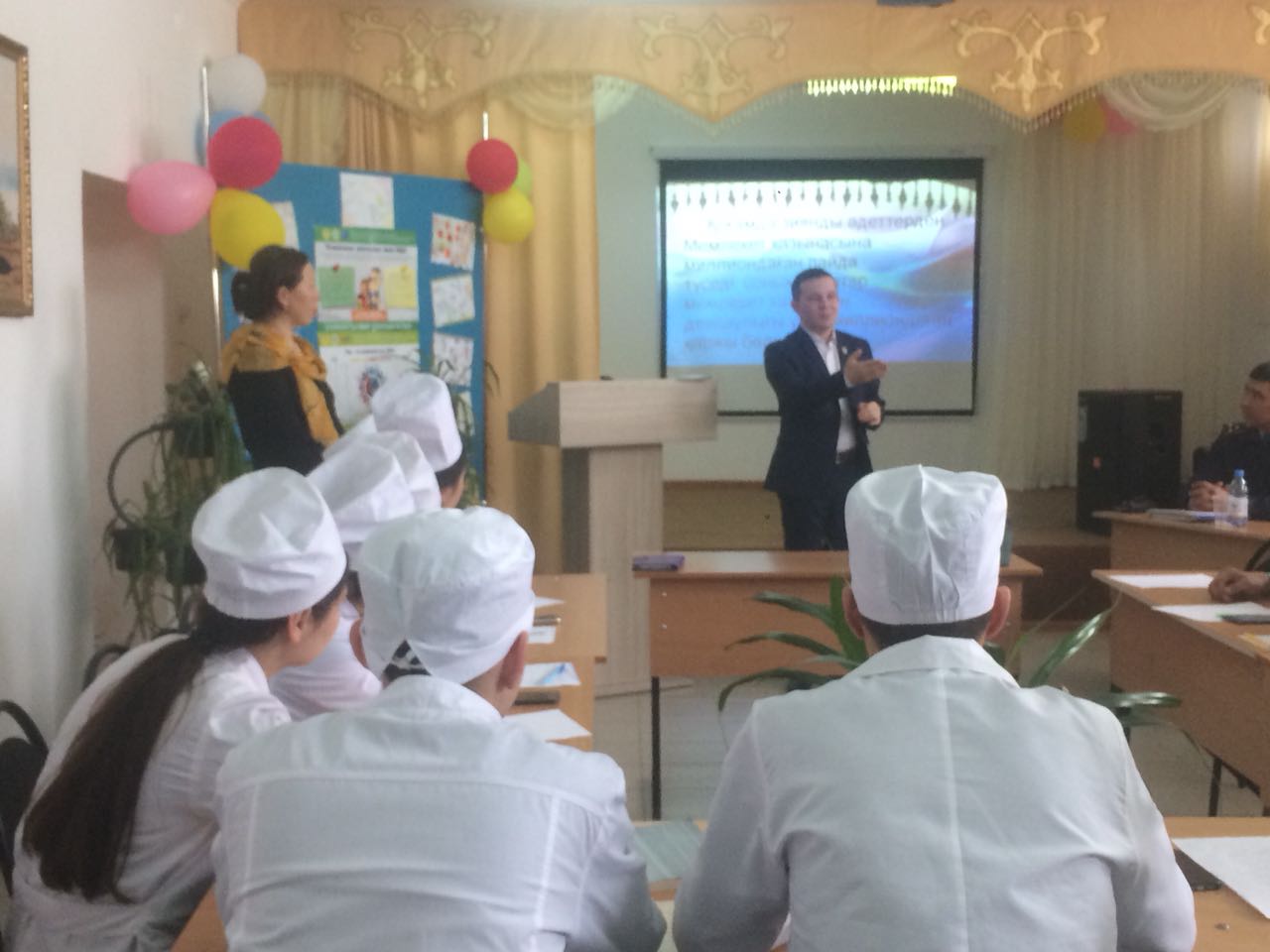 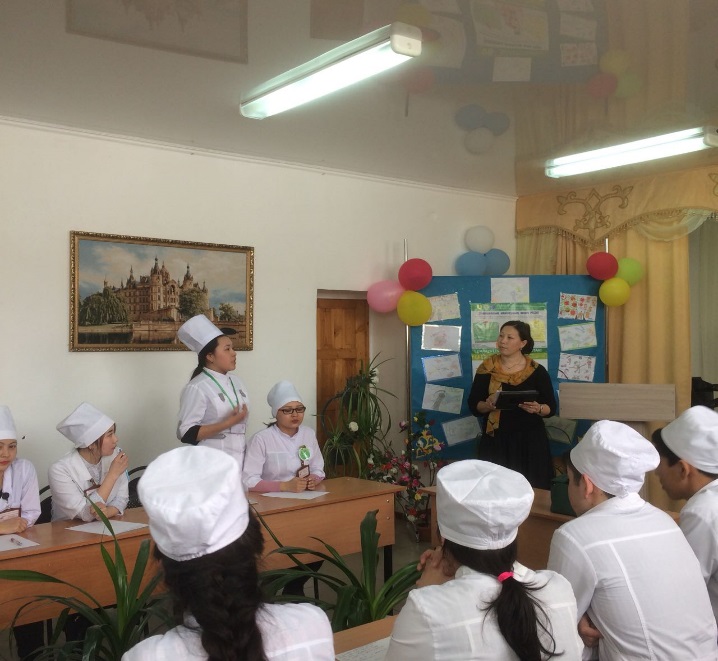 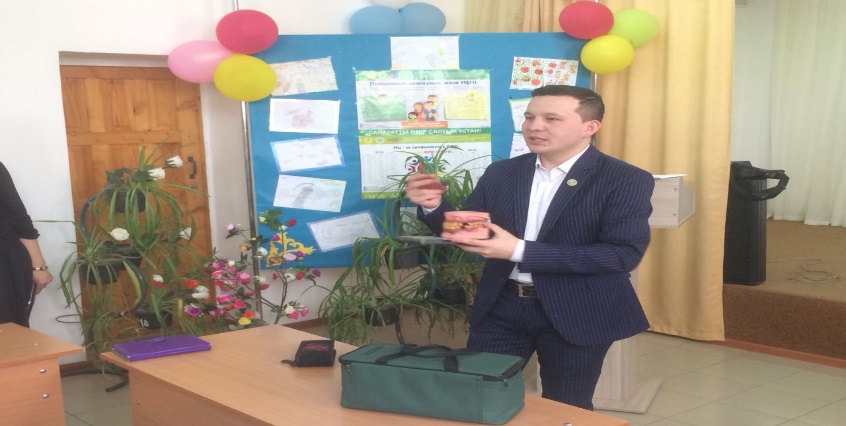 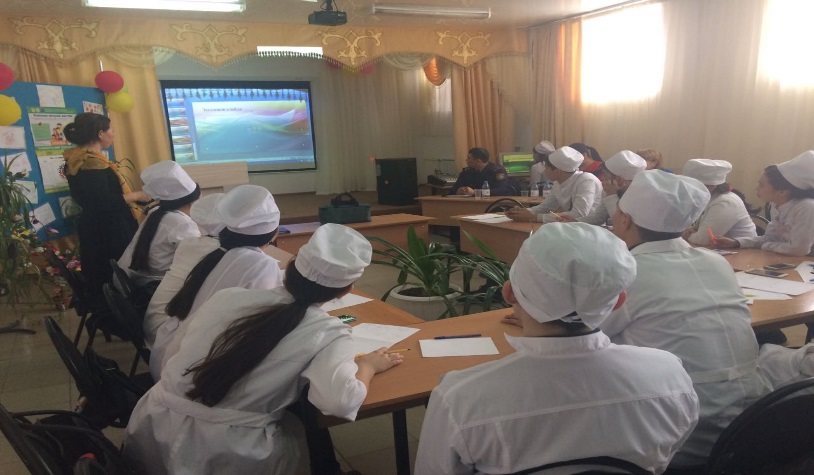 Проведение в школах№47 и №10 презентаций на тему здорового образа жизни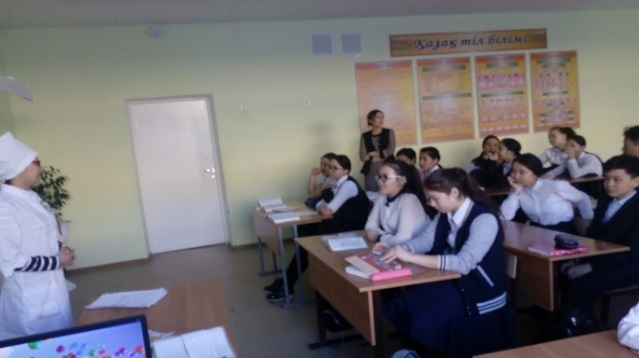 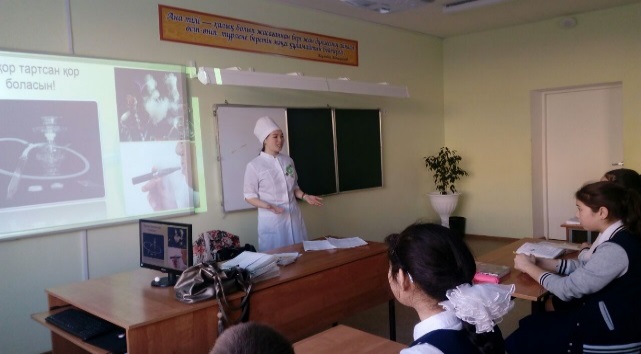 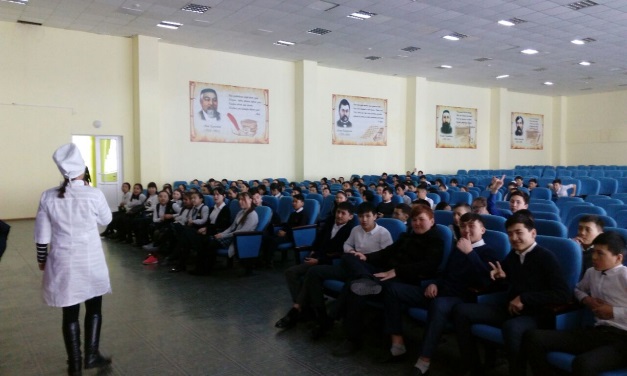 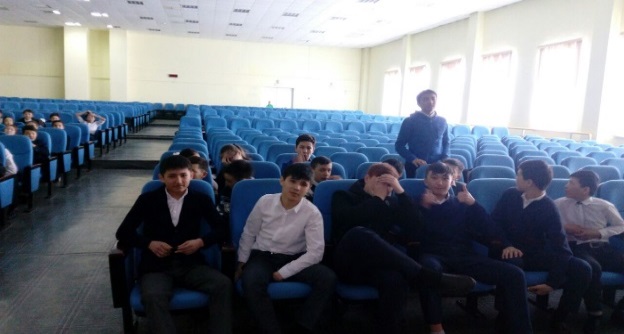 Выставка на тему: «Твой взгляд на ЗОЖ»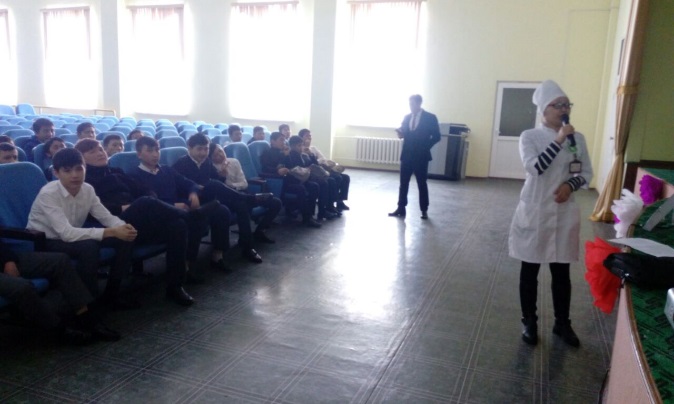 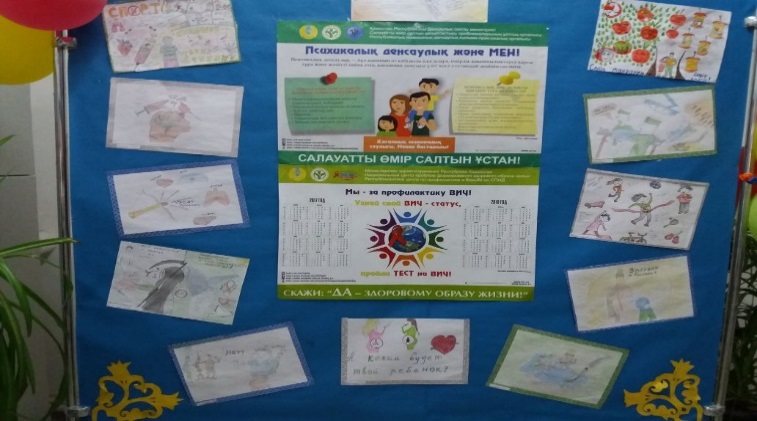 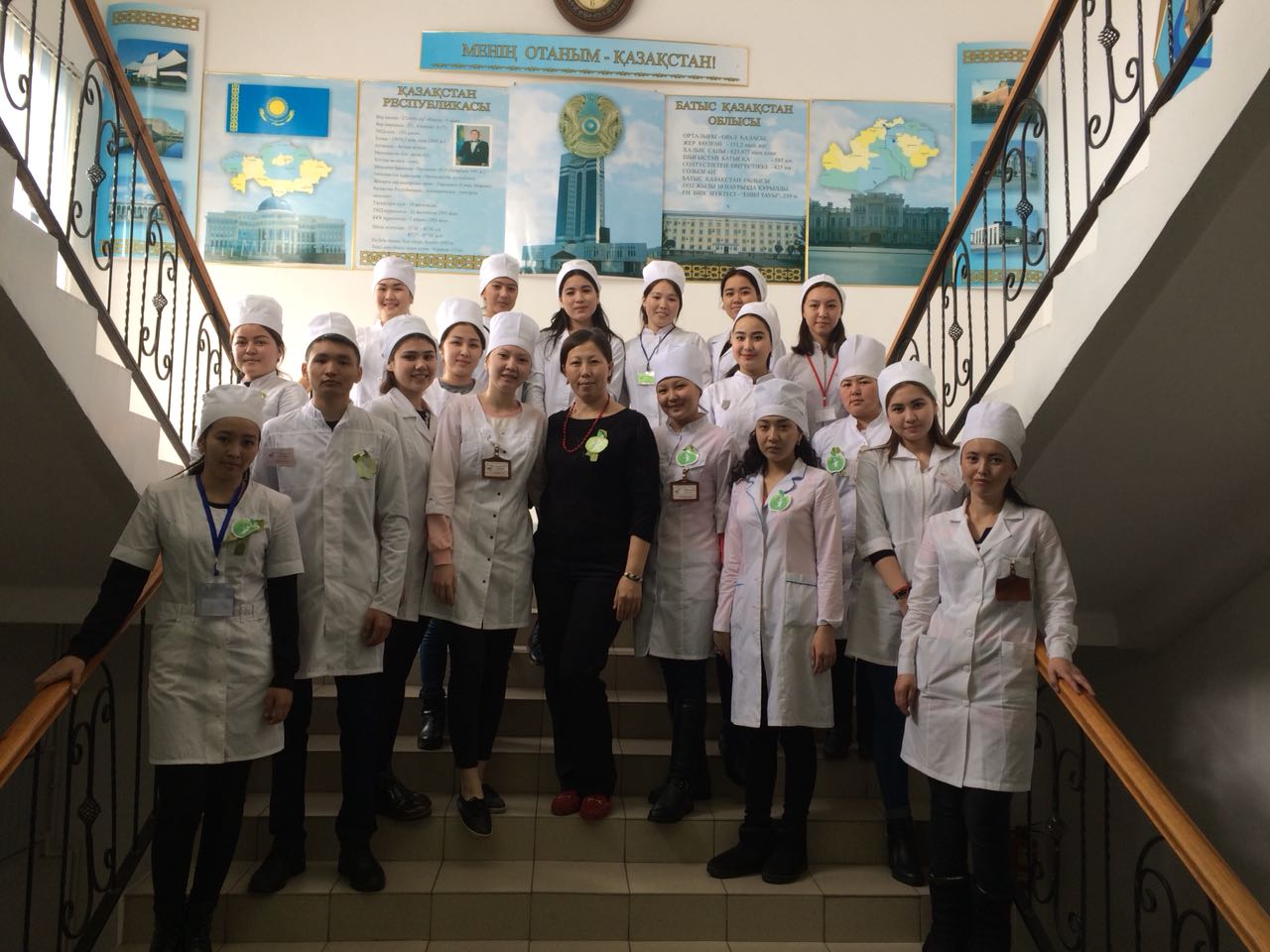 